台南市北區文元國小100學年度第（一）學期 一 年級學校本位課程教學計劃100學年第（一 ）學期教學目標：能認識校園並愛護學習場所的設備，正確的操作各項遊戲器材。知道如何愛護自己的身體，養成良好的健康態度與習慣。能認識校園無障礙設施，體會身心障礙者生活上可能面臨的障礙與挑戰。學習如何保護自己，照顧沒有手的人，並能運用各種資源避免傷害。體驗身心障礙者生活的不便，培養兒童關懷弱勢族群的情操。體會如何去關懷需要幫助的人，理解人們互相關懷的需要。構思過程：1.跨科統整架構圖2.教學流程圖     (  生命  )教育主題課程教學—活動流程圖教學設計教學計劃表（四）相關之學習單： (如附件)附件書名：《我的姐姐不一樣》    姓名：             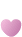 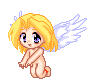 小朋友，故事中的主角泰莉是個智能障礙者，平時表現有一些和別人不太一樣的地方，但是和她相處並不難喔！下面問題，請你想想看。◎ 聖誕節的時候，弟弟到購物中心買了什麼東西送給泰莉？（請打ˇ）□ 玫瑰花卡片     □ 梳子    □粉撲洋娃娃◎ 想一想，泰莉有哪些優點呢？（請打ˇ）□會逗小嬰兒笑  □ 會幫弟弟洗碗 □會讀書◎ 卡羅做一張卡片給泰莉，讓泰莉整個星期都把它帶在身上，卡片上寫了哪些字？（請打ˇ）□我愛花朵，我不愛你     □給我親愛的弟弟 □給我很棒的姊姊◎泰莉的弟弟卡羅真的不喜歡和她嗎？為什麼？◎ 如果泰莉是你的姐姐，你會跟她說哪些鼓勵的話呢？能力指標課程目標實施時間教學活動名稱教材來源活動內容教學準備評量活動3-3 養成動手探究事物的習慣，並能正確、安全且有效地行動。
1.能學會觀  察環境中  危險的事  物2.能認識校  園中各項  設施的位  置及用途3.能認識校  園中的無  障礙設施3節校園真好玩生活課本一、新學校新生活	3.校園尋寶二、學校的一天	2.有趣的學習活動一、校園放大鏡1. 認識校園中的安全設施及相關的無障礙環境設施，包括「殘障廁所」、「殘障斜坡」、「盲人點字」、「導盲  磚」、「電梯」等。二、校園真好玩1. 認識校園裡的名稱及遵守遊戲規則。2.了解在遊戲過成程中應注意的安全。3.探討校園中可能發生危險的的地方及危機處理的辦法。校中相關的無障礙環境的設施校園中遊戲器材觀察50%討論50%養成良好的健康態度和習慣，並能表現於生活中。1.養成良好的健康態度和習慣，並能表現於生活中
2.藉語言或動作，來表達參與身體活動的感覺
3.展示能增進人際關係及團隊表現的行為2節小小表演家健康與體育課本二、健康寶貝5.整潔寶寶1.能了解身體清潔的重要性，養成平日良好的衛生習慣。2.透過活動更了解身體四大部位。3.能用肢體和他人合作表現出具體的事物。肥皂毛巾椅子實作40%發表30%合作30% 探索並分享對自己以及與自己相關人事物的感受。1.理解每個人都有不一樣的地方2.學習如何  去關懷需要幫助的人3節我的姐姐不一樣綜合課本單元五 大步向前走活動1 我長大了繪本《我的姐姐不一樣》1.進行「只有一隻手」體驗活動。2.能說出單手活動的感受及所帶來的不便3.引導學生分享發表殘障體驗過程中所面臨的問題以及內心的感受。3.導讀繪本「我的姐姐不一樣」4.針對故事內容進行引導及探討A4白紙鉛筆、橡皮擦外套繪本ppt簡報學習單實作30%討論30%學習單40% 探索並分享對自己以及與自己相關人事物的感受。培養兒童關懷弱勢族群的情操2節愛心小天使自編1.發表面對生活周遭有身體障礙的人時，應怎樣與他們相處以及協助的方法。2.蒐集家中的發票，捐給「創世基金會」，以實際行動獻出愛心。3.「愛的小語」製作書籤，寫上關懷身心障礙兒童的話，以學會表達自己的愛心。西卡紙討論30%實作50%態度20%